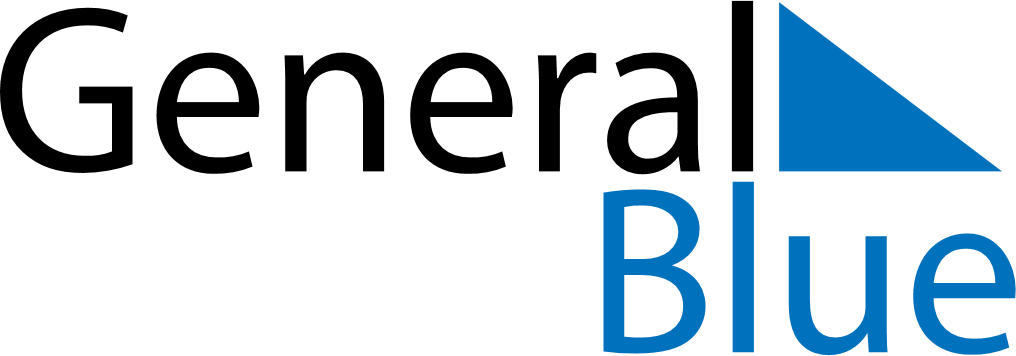 June 2022June 2022June 2022MozambiqueMozambiqueMONTUEWEDTHUFRISATSUN1234567891011121314151617181920212223242526Independence Day27282930